Supplementary InformationTable S1: Linear regression equations for scaled root mean square error (SRMSE) for each parameter in which breaking lineages into low-divergence and high-divergence groups improved the regression model, summarizing how accuracy declines with diminished sample sizes. Parameters are effective population size (ν1 and ν2), time since divergence (T), and Θ (defined as 4Nrefμ, where Nref is ancestral population size and μ is mutation rate per generation). Note that these are based on SMRSE values (to enable among-lineage comparisons; Table 3). Thus, y in the regression equation y = mx + b is SMRSE for that particular demographic variable (m is slope, x is N, and b is the y intercept).Table S2. Genomes used for calculation of substitution rates and time since most recent common ancestor (TMRCA, from Claramunt & Cracraft, 2015), substitution rate, and generation time for each lineage in which demographic parameters are translated into biologically meaningful values in this paper.Supplementary Information figures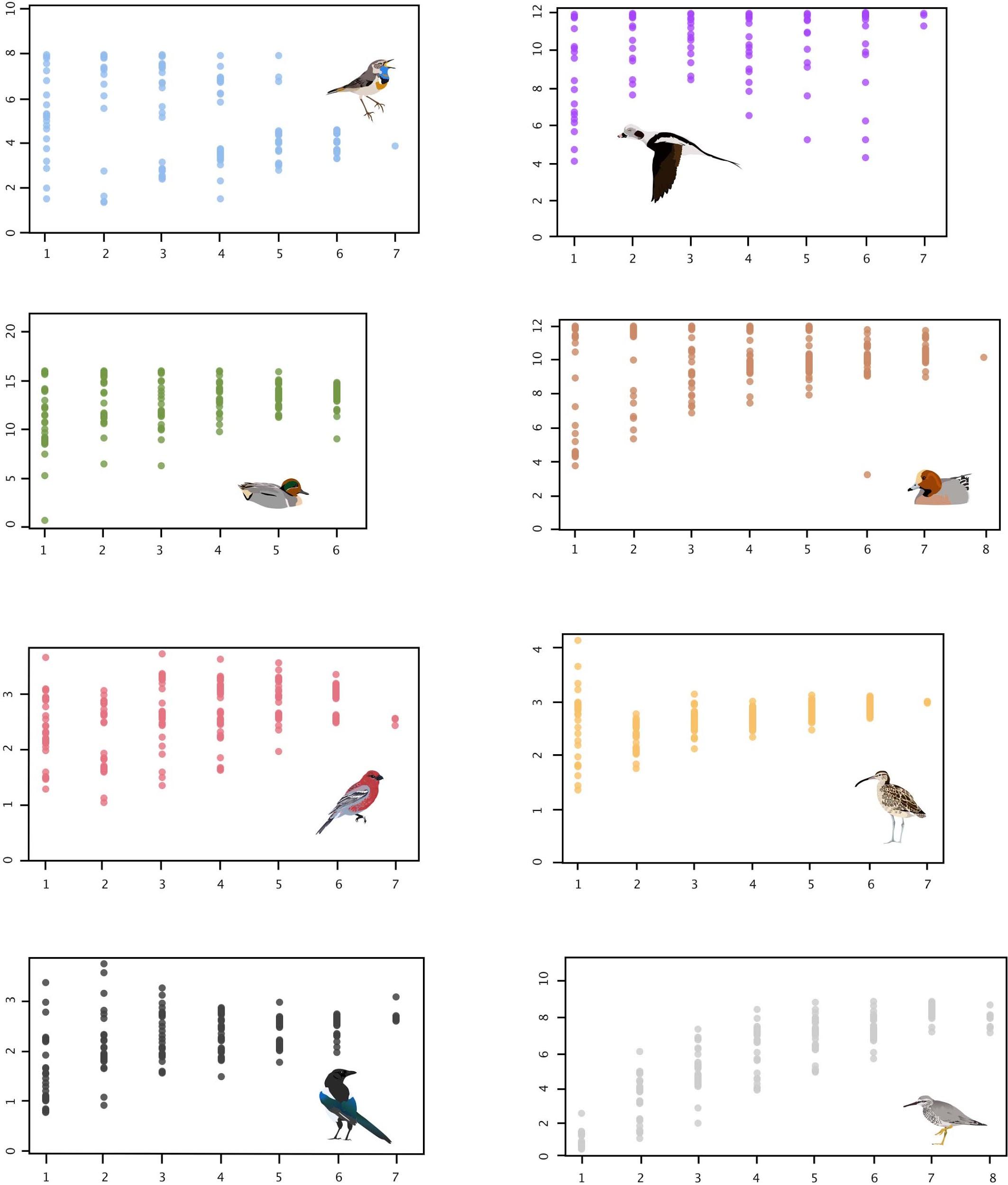 Figure S1: Estimates of ν1 (effective size of population 1) at varying sample sizes in eight lineages (vertical axis is ν1, and horizontal axis is sample size as number of individuals).   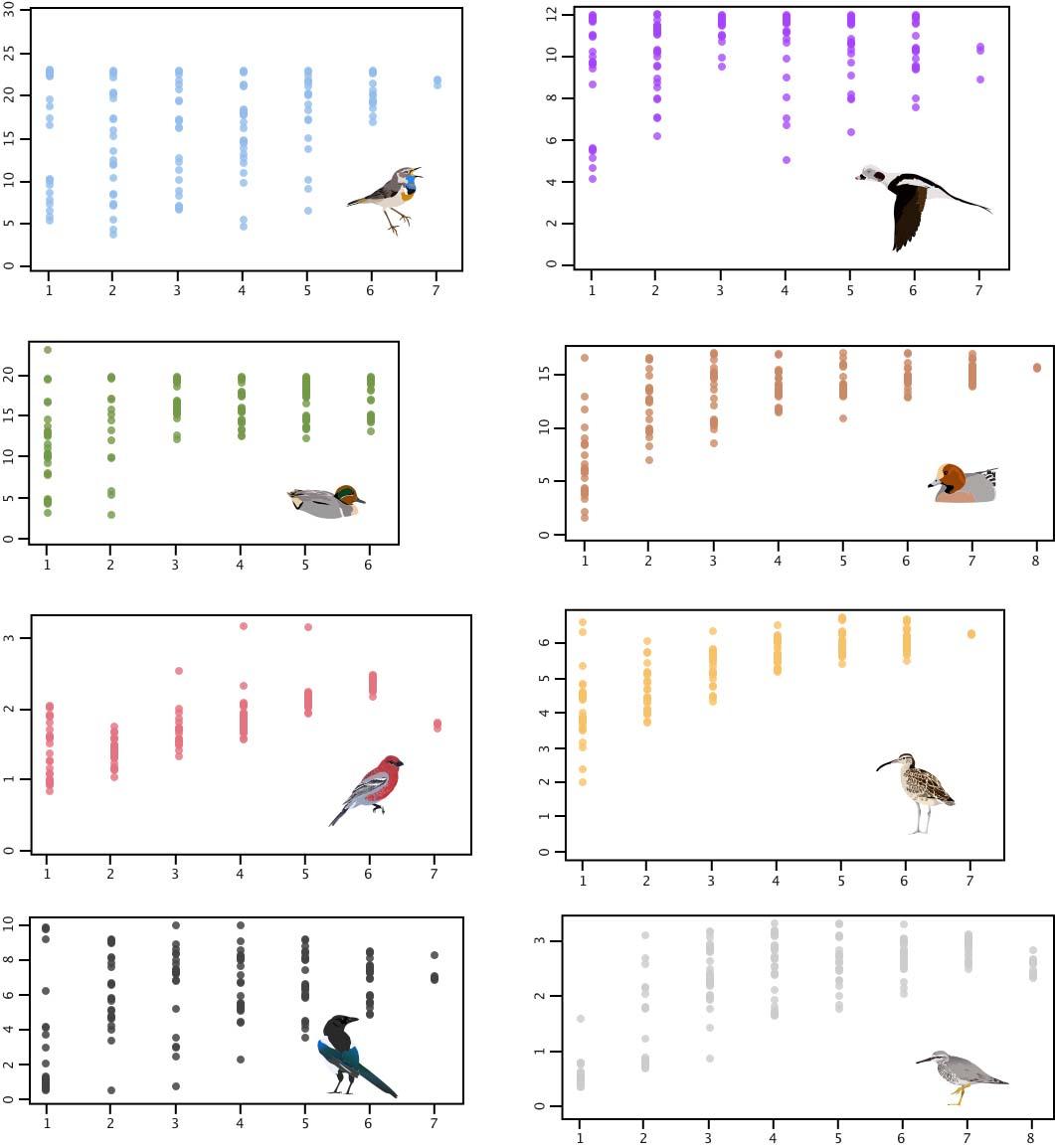 Figure S2: Estimates of ν2 (effective size of population 2) at varying sample sizes in eight lineages (vertical axis is ν2, and horizontal axis is sample size as number of individuals). 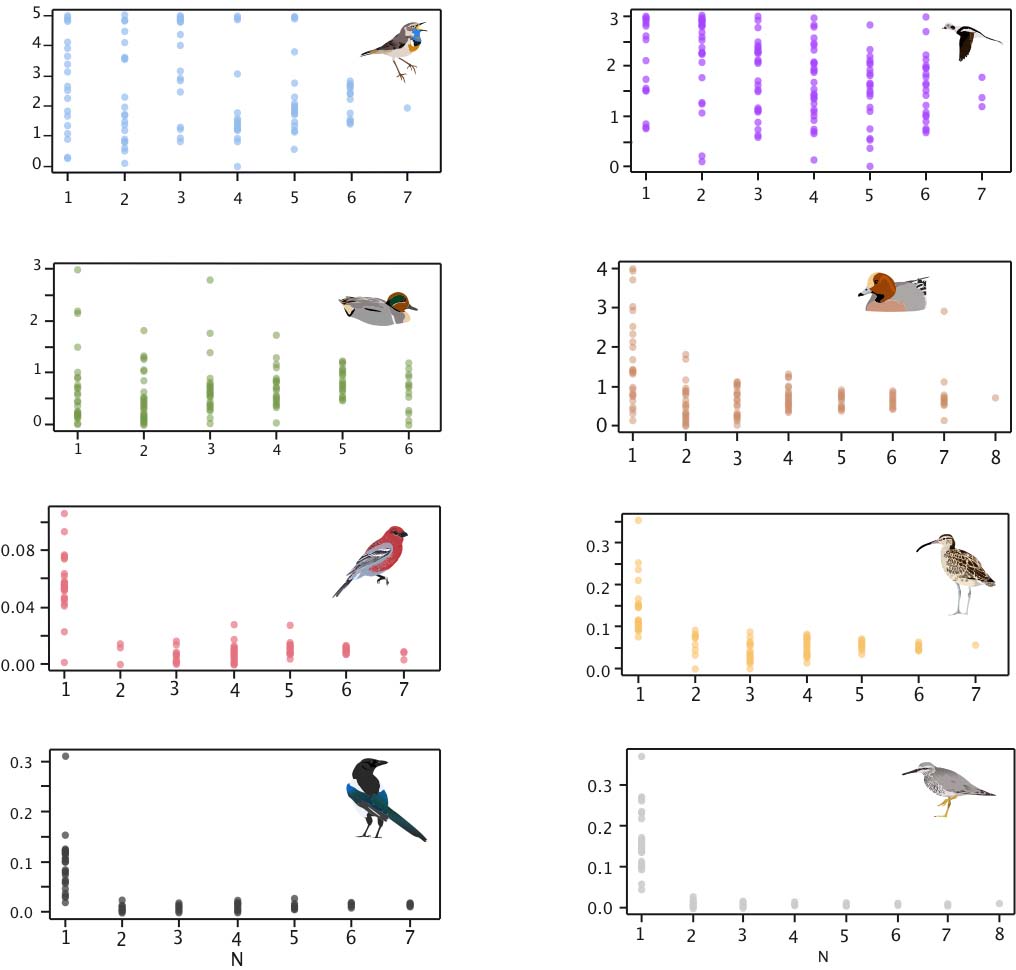 Figure S3: Estimates of m (migration or gene flow) at varying sample sizes in eight lineages (vertical axis is m, and horizontal axis is sample size as number of individuals). 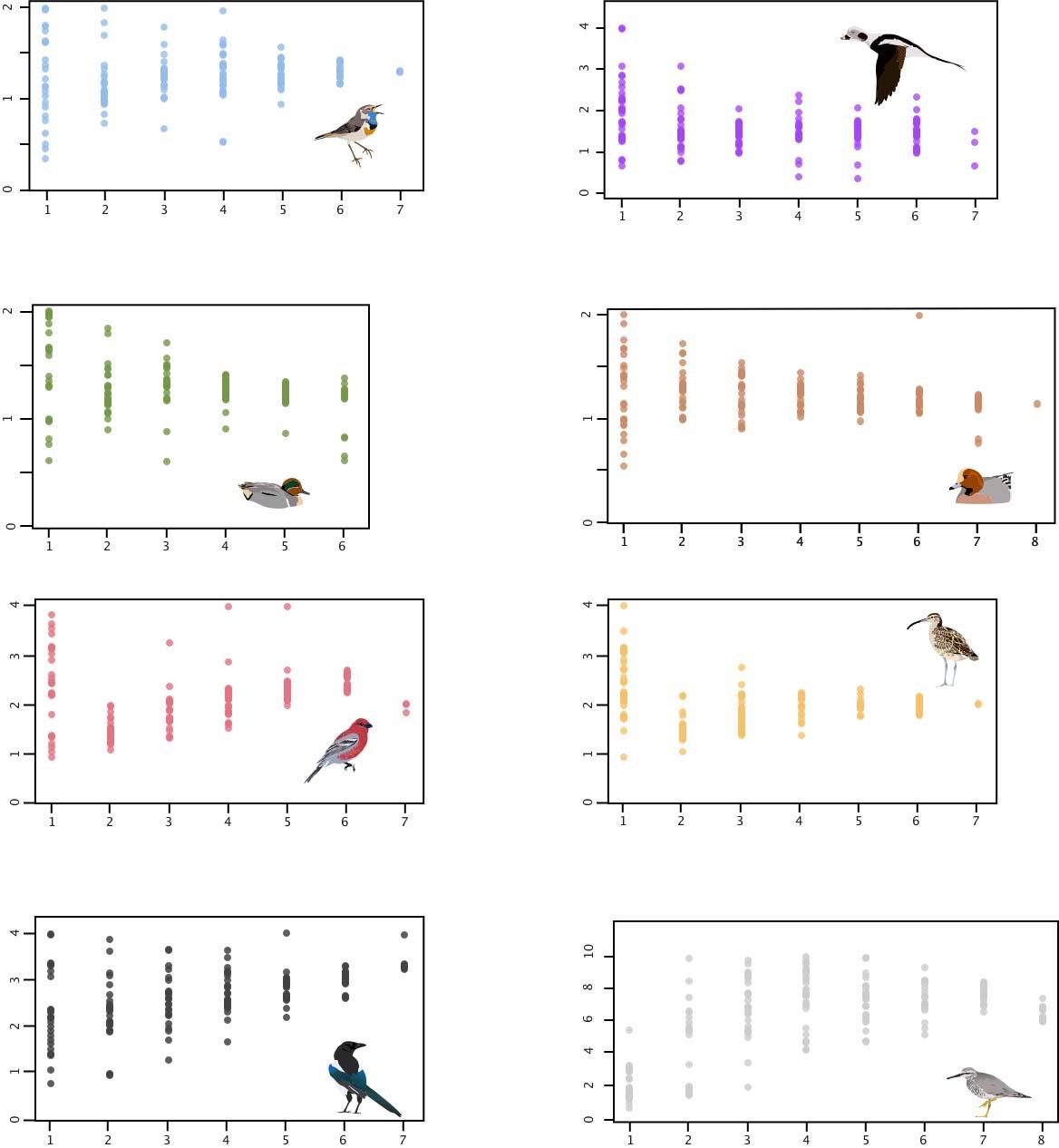 Figure S4: Estimates of T (time since divergence) at varying sample sizes in eight lineages (vertical axis is T, and horizontal axis is sample size as number of individuals). 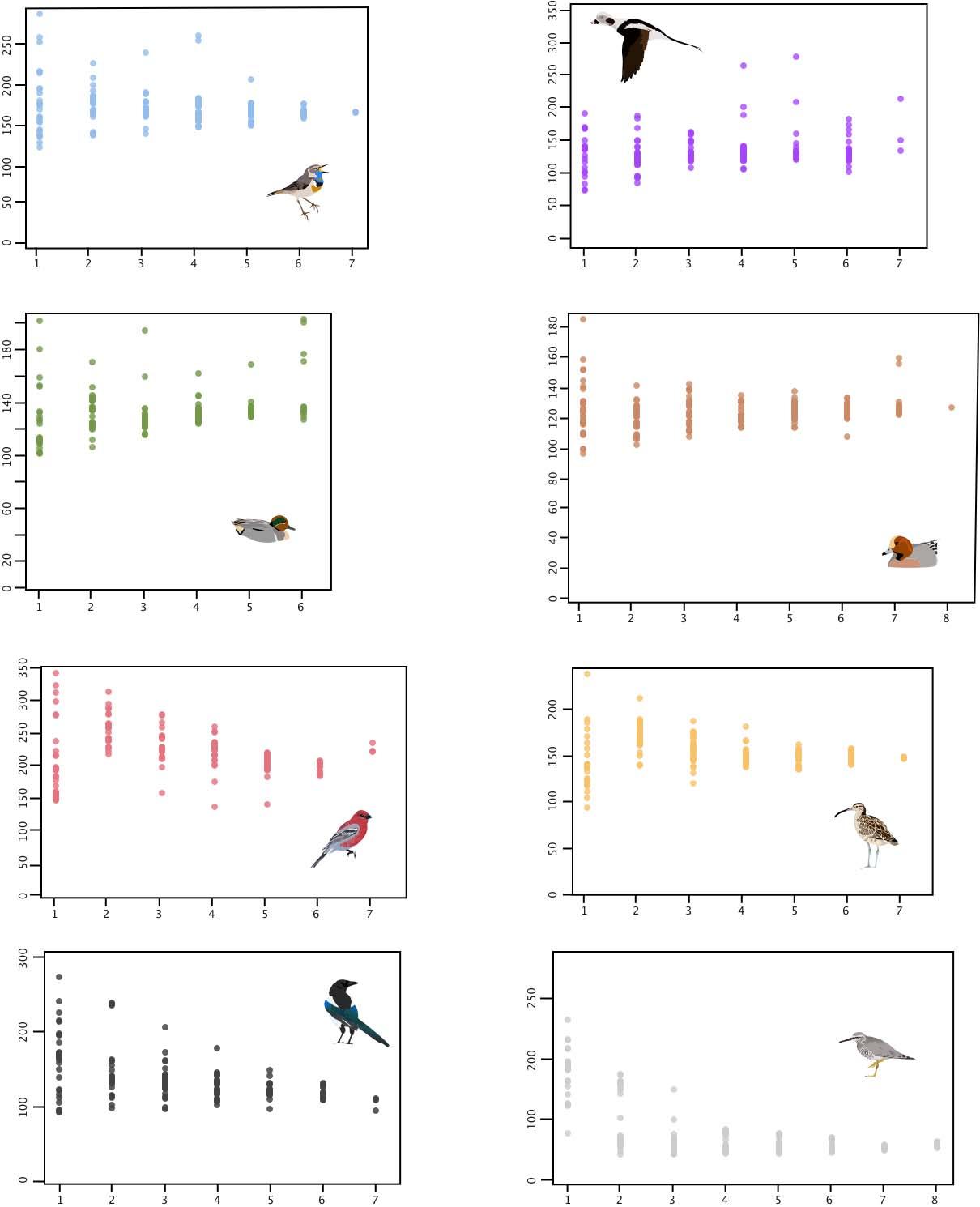 Figure S5: Estimates of Θ (4Nrefμ) at varying sample sizes in eight lineages (vertical axis is Θ, and horizontal axis is sample size as number of individuals).  Figure S6. Parameter-specific scaled root mean square error (SRMSE) values plotted against sample size (N). Note that vertical scales vary in each panel.            	Low-divergence lineages                                         	High-divergence lineages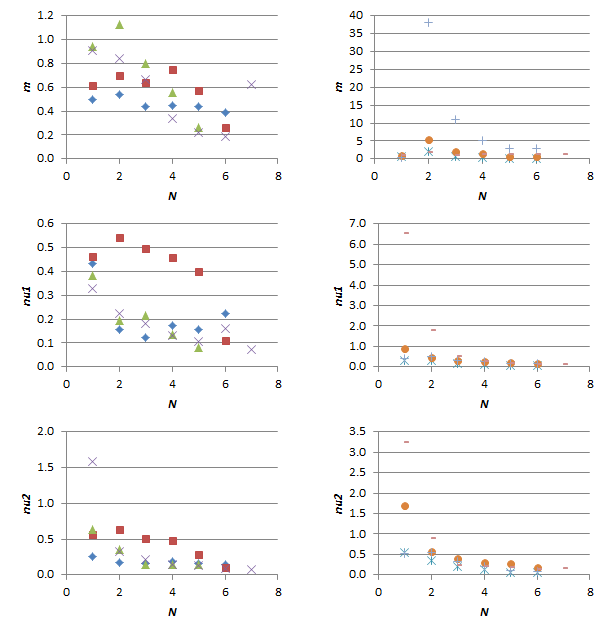 Figure S6, continued. Parameter-specific scaled root mean square error (SRMSE) values plotted against sample size (N). Note that vertical scales vary in each panel.Low-divergence lineages                                         	High-divergence lineages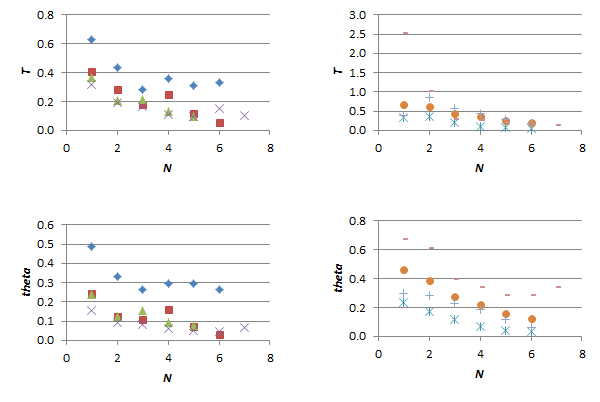 SMRSE for variableRegression equation (y = mx + b)r2Pν1 (low-div group)y = -0.04467 * N + 0.406220.3040.0052ν1 (high-div group)y = -0.30251 * N + 1.685850.1890.0299ν2 (low-div group)y = -0.10533 * N + 0.691690.3550.0021ν2 (high-div group)y = -0.21646 * N + 1.251660.3520.0018T (low-div group)y = -0.04739 * N + 0.408880.3950.0010T (high-div group)y = -0.15276 * N + 0.992390.3280.0028Θ (low-div group)y = -0.02843 * N + 0.263950.2020.0275Θ  (high-div group)y = -0.04878 * N + 0.432410.3030.0043GenomeGenBank accession numberTMRCA (my)Substitution rate (subs/site/gen)Generation time (yrs)SourcesTringa brevipes /T. incana Charadrius vociferusGCA_000708025.253.51532.453 x 10-94.88(Gill, McCaffery, & Tomkovich, 2002)Pinicola enucleator subspp.Zonotrichia albicollisGCA_000385455.121.70981.577 x 10-92(Adkisson, 1999)Pica pica/Pica hudsoniaTaeniopygia guttataGCA_000151805.241.51321.304 x 10-92.5(Trost, 1999)